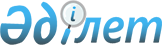 О проектах международных договоров в сфере технического регулирования, применения санитарных, ветеринарных и фитосанитарных мер в таможенном союзе
					
			Утративший силу
			
			
		
					Решение Комиссии таможенного союза от 25 сентября 2009 года № 85. Утратило силу решением Коллегии Евразийской экономической комиссии от 17 июля 2018 года № 112.
      Сноска. Утратило силу решением Коллегии Евразийской экономической комиссии от 17.07.2018 № 112 (вступает в силу по истечении 30 календарных дней с даты его официального опубликования).
      Комиссия таможенного союза решила:
      1. Принять к сведению информацию руководителя экспертной группы по направлению "Техническое регулирование, применение санитарных, ветеринарных и фитосанитарных мер", Первого заместителя Председателя Госстандарта Республики Беларусь В.В. Назаренко. Председателя Комитета по техническому регулированию и метрологии Министерства индустрии и торговли Республики Казахстан Г.М. Мухамбетова, заместителя Министра промышленности и торговли Российской Федерации В.Ю. Саламатова об организации технического регулирования и применения санитарных, ветеринарных и фитосанитарных мер в таможенном союзе.
      Одобрить проекты:
      Соглашения об обращении продукции, подлежащей обязательной оценке (подтверждению) соответствия, на таможенной территории таможенного союза (Приложение № 1);
      Соглашения о взаимном признании аккредитации органов по сертификации (подтверждению соответствия) и испытательных лабораторий (центров), выполняющих работы по подтверждению соответствия (Приложение № 2);
      Соглашения таможенного союза по санитарным мерам (Приложение № 3);
      Соглашения таможенного союза по ветеринарно-санитарным мерам (Приложение № 4);
      Соглашения таможенного союза о карантине растений (Приложение № 5).
      3. Просить российскую Сторону до 20 октября 2009 года провести внутригосударственное согласование проектов соглашений, указанных в пункте 2 настоящего Решения, и их окончательные тексты направить на рассмотрение белорусской и казахстанской Сторонам до завершения внутригосударственных процедур в Российской Федерации.
      Просить Стороны в срок до 30 ноября 2009 года провести внутригосударственные процедуры, необходимые для подписания указанных проектов соглашений, с учетом результатов внутригосударственного согласования белорусской и казахстанской Сторонами.
      4. Просить белорусскую и казахстанскую Стороны рассмотреть представленный российской Стороной проект Соглашения между Правительством Республики Беларусь, Правительством Республики Казахстан и Правительством Российской Федерации о сотрудничестве в области аккредитации (Приложение № 6) и в срок до 12 октября 2009 года представить замечания и предложения по нему в Секретариат Комиссии таможенного союза.
      5. Просить российскую Сторону представить до 10 октября 2009 года:
      позицию Стороны в отношении номенклатур товаров, включаемых в Единый перечень подконтрольных товаров, подлежащих государственному санитарно-эпидемиологическому надзору (контролю), и Единый перечень товаров, подлежащих ветеринарному контролю (надзору);
      предложения Стороны по проектам документов, направленных на рассмотрение по результатам заседаний рабочих групп "Ветеринарные меры", "Санитарные меры" и "Фитосанитарные меры" 25-28 августа 2009 года.
      6. При разработке технических регламентов ЕврАзЭС принимать за основу действующие технические регламенты Республики Казахстан.
      7. Согласиться с предложениями экспертной группы по направлению "Техническое регулирование, применение санитарных, ветеринарных и фитосанитарных мер":
      - о разработке проекта Соглашения об обращении продукции, подлежащей обязательной оценке (подтверждению) соответствия, на таможенной территории таможенного союза вместо проектов Соглашения о техническом регулировании, применении санитарных, ветеринарно-санитарных и фитосанитарных мер в период формирования единой таможенной территории таможенного союза и Соглашения о признании результатов работ по подтверждению соответствия;
      - о нецелесообразности разработки проекта Перечня продукции, при таможенном оформлении которой предъявляется сертификат соответствия.
      8. Экспертной группе по направлению "Техническое регулирование, применение санитарных, ветеринарных и фитосанитарных мер" подготовить соответствующие изменения Комплекса мер по обеспечению свободного обращения продукции, подлежащей обязательной оценке (подтверждению) соответствия, на единой таможенной территории таможенного союза и созданию системы санитарного, ветеринарного и карантинного фитосанитарного контроля на внешней границе таможенного союза, утвержденный Решением Комиссии таможенного союза от 25 июня 2009 года № 60.
					© 2012. РГП на ПХВ «Институт законодательства и правовой информации Республики Казахстан» Министерства юстиции Республики Казахстан
				
Члены Комиссии таможенного союза:
От Республики
От Республики        От Российской
Беларусь
Казахстан            Федерации
А. Кобяков
У. Шукеев            И. Шувалов